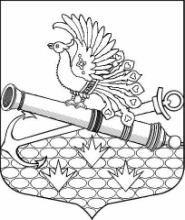 МЕСТНАЯ АДМИНИСТРАЦИЯМУНИЦИПАЛЬНОГО ОБРАЗОВАНИЯ МУНИЦИПАЛЬНЫЙ ОКРУГ ОБУХОВСКИЙП О С Т А Н О В Л Е Н И Е Санкт-ПетербургОб утверждении ведомственной целевой программы на 2022 год «Формирование архивных фондов органов местного самоуправления МО МО Обуховский» В соответствии с Бюджетным кодексом РФ, Законом Санкт-Петербурга от 23.09.2009                         № 420-79 «Об организации местного самоуправления в Санкт-Петербурге», МА МО МО Обуховский ПОСТАНОВЛЯЕТ: Утвердить ведомственную целевую программу на 2022 год «Формирование архивных фондов органов местного самоуправления МО МО Обуховский» согласно приложению к настоящему Постановлению.Контроль за исполнением настоящего постановления оставляю за собой. Утверждена Постановлением МАМО МО Обуховский От «08» октября 2021 № 54ВЕДОМСТВЕННАЯ ЦЕЛЕВАЯ ПРОГРАММА НА 2022 ГОД «ФОРМИРОВАНИЕ АРХИВНЫХ ФОНДОВ ОРГАНОВ МЕСТНОГО САМОУПРАВЛЕНИЯ МО МО ОБУХОВСКИЙ»Паспорт ВЕДОМСТВЕННОЙ ЦЕЛЕВОЙ ПРОГРАММЫПЛАН РЕАЛИЗАЦИИ ВЕДОМСТВЕННОЙ ЦЕЛЕВОЙ ПРОГРАММЫОБОСНОВАНИЕ И РАСЧЕТЫ НЕОБХОДИМОГО ОБЪЕМА ФИНАНСИРОВАНИЯ ПРОГРАММЫ «Формирование архивных фондов органов местного самоуправленияМО МО Обуховский», КБК 951 0113 0900100070 244 226Расчет произведен путем анализа рынка цен однородных услугна основе коммерческих предложений и прайс-листов  «08» октября 2021 года№ 54  Глава местной администрации                               И.О. Кудровский 1.Наименование программыформирование архивных фондов органов местного самоуправления МО МО Обуховский2.Правовые основания для разработки программы:- Закон Санкт-Петербурга от 23.09.2009 № 420-79 «Об организации местного самоуправления в Санкт-Петербурге». - Устав МО МО Обуховский.- Федеральный закон РФ от 22.10.2004 № 125-ФЗ «Об Архивном деле в Российской Федерации»;-Закон  Санкт-Петербурга от 24.02.2009 г. № 23-16 «Об архивном деле в Санкт-Петербурге».- Приказ Министерства культуры РФ от 31,03.2015 № 526 «Об утверждении правил организации хранения, комплектования, учета и использования документов архивного фонда российской федерации и других архивных документов в органах государственной власти, органах местного самоуправления и организациях»3.Реализуемый вопрос местного значенияПункт 26 части 1 статьи 10 Закона Санкт-Петербурга от 23.09.2009 N 420-79 «Об организации местного самоуправления в Санкт-Петербурге»: формирование архивных фондов органов местного самоуправления, муниципальных предприятий и учреждений;4.Разработчик программыМестная администрация муниципального образования муниципальный округ Обуховский5.Основные цели  и задачи программы:Цель программы: - хранение, комплектование (формирование), учет и использование архивных документов и архивных фондов;- решение вопросов о передаче архивных документов, находящихся в муниципальной собственности, в собственность Российской Федерации, субъектов Российской Федерации, иных муниципальных образований.Задачи: -экспертиза ценности документов - изучение документов на основании критериев их ценности в целях определения сроков хранения документов и отбора их для включения в состав Архивного фонда Российской Федерации;- упорядочение архивных документов - комплекс работ по формированию архивных документов в единицы хранения (дела), описанию и оформлению таких единиц хранения (дел) в соответствии с правилами, установленными специально уполномоченным Правительством Российской Федерации федеральным органом исполнительной власти;6.Срок реализации 2022 год7.Источники финансирования местный бюджет МО МО Обуховский8.Объем финансирования программы (в тыс. рублях)200,09.Ожидаемые конечные результаты реализации программыФормирование архивных фондов органов местного самоуправления муниципального образования МО Обуховский:- Архивация всех документов;- Утилизация документов;- Составление описей документов;- Учет документов в архиве; - Организация документов в пределах архивного фонда;- Создание архива документов муниципального образования10.Ожидаемая численность жителей, задействованных в мероприятиях-№п/пНаименование мероприятияСрокиисполнения Денежные показатели         (тыс. руб.)1.Формирование архивных фондов органов местного самоуправления МО МО Обуховскийв течение года 200,0ИТОГО200,0№Наименование услуг / работКол-во услуг Сумма, тыс. руб. 1.Экспертиза научной и практической ценности по содержанию документов  с полистным просмотром и отбором документов на постоянное хранение                         (6 дел/единиц хранения)15,02.Научно-техническая обработка  (НТО) дел постоянного хранения:
- формирование/переформирование дела, систематизация и нумерация документов, изъятие крепежа, лист-заверитель, переплет, оформление реквизитов (55 ед. хр.)1108,0 3.Составление внутренней описи дел  (3 ед. хр.)15,0 4.Составление научно-справочного аппарата (НСА) к обрабатываемым делам - архивные описи, предисловия  и пр.182,0ИТОГО:ИТОГО:ИТОГО:200,0